	Please email completed forms to andrew.hudson@lta-staff.co.ukThis form should only be used for applications to the one-year, top-up BA(Hons) Musical Theatre degree programme and not for the three-year vocational training course. If you wish to apply for vocational training (L6 Trinity College London Diploma) please contact Sarah Carroll on sarahcarroll@laine-theatre-arts.co.uk or click apply now at the top of our main home page and register for your diploma audition account.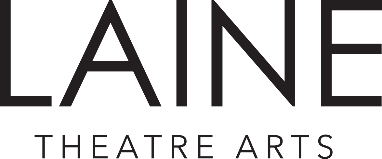 BA (Hons) Musical TheatreBA (Hons) Musical TheatreBA (Hons) Musical TheatreBA (Hons) Musical TheatreBA (Hons) Musical TheatreBA (Hons) Musical TheatreBA (Hons) Musical TheatreBA (Hons) Musical TheatreBA (Hons) Musical TheatreBA (Hons) Musical TheatreSurnameSurnameSurnameSurnameSurnameForename/sForename/sForename/sForename/sForename/sAddressAddressAddressAddressAddressDate of birthDate of birthDate of birthDate of birthDate of birthNationalityNationalityNationalityNationalityNationalityEmergency ContactEmergency ContactEmergency ContactEmergency ContactCountry of residenceCountry of residenceCountry of residenceCountry of residenceCountry of residenceRelationship to applicantRelationship to applicantRelationship to applicantRelationship to applicantTel. MobileTel. MobileTel. MobileTel. MobileTel. MobileTel. no. 1Tel. no. 1Tel. no. 1Tel. no. 1Tel. HomeTel. HomeTel. HomeTel. HomeTel. HomeTel. no. 2Tel. no. 2Tel. no. 2Tel. no. 2EmailEmailEmailEmailEmailContact EmailContact EmailContact EmailContact EmailVocational college/s attended with datesVocational college/s attended with datesVocational college/s attended with datesVocational college/s attended with datesVocational college/s attended with datesGraduate QualificationsGraduate QualificationsGraduate QualificationsGraduate QualificationsGraduate QualificationsGraduate QualificationsGraduate QualificationsGraduate QualificationsGraduate QualificationsGraduate QualificationsGraduate QualificationsAcademic Qualification Most Recent FirstAcademic Qualification Most Recent FirstAcademic Qualification Most Recent FirstAcademic Qualification Most Recent FirstAcademic Qualification Most Recent FirstAcademic Qualification Most Recent FirstAcademic Qualification Most Recent FirstAcademic Qualification Most Recent FirstAcademic Qualification Most Recent FirstAcademic Qualification Most Recent FirstAcademic Qualification Most Recent FirstDateSubjectSubjectLevelLevelLevelResultResultResultResultResultcontinue on, and attach a separate sheetcontinue on, and attach a separate sheetcontinue on, and attach a separate sheetcontinue on, and attach a separate sheetcontinue on, and attach a separate sheetcontinue on, and attach a separate sheetcontinue on, and attach a separate sheetcontinue on, and attach a separate sheetcontinue on, and attach a separate sheetcontinue on, and attach a separate sheetcontinue on, and attach a separate sheetProfessional ExperienceProfessional ExperienceProfessional ExperienceProfessional ExperienceProfessional ExperienceProfessional ExperienceProfessional ExperienceProfessional ExperienceProfessional ExperienceProfessional ExperienceProfessional ExperienceStart DateEnd DateName of ProductionName of ProductionName of ProductionName of ProductionName of ProductionRole PlayedRole PlayedRole PlayedRole Playedcontinue on, and attach a separate sheetcontinue on, and attach a separate sheetcontinue on, and attach a separate sheetcontinue on, and attach a separate sheetcontinue on, and attach a separate sheetcontinue on, and attach a separate sheetcontinue on, and attach a separate sheetcontinue on, and attach a separate sheetcontinue on, and attach a separate sheetcontinue on, and attach a separate sheetcontinue on, and attach a separate sheetHave you ever had a serious injury or illness?Have you ever had a serious injury or illness?Have you ever had a serious injury or illness?Have you ever had a serious injury or illness?Have you ever had a serious injury or illness?Have you ever had a serious injury or illness?If Yes, please give detailsIf Yes, please give detailsDo you have any disabilities or learning difficulties?Do you have any disabilities or learning difficulties?Do you have any disabilities or learning difficulties?Do you have any disabilities or learning difficulties?If Yes, please give detailsIf Yes, please give detailsDo you require any special aids or assistance during the interview process?Do you require any special aids or assistance during the interview process?Do you require any special aids or assistance during the interview process?Do you require any special aids or assistance during the interview process?Do you require any special aids or assistance during the interview process?Do you require any special aids or assistance during the interview process?Do you require any special aids or assistance during the interview process?Do you require any special aids or assistance during the interview process?Do you require any special aids or assistance during the interview process?Do you require any special aids or assistance during the interview process?Do you require any special aids or assistance during the interview process?If Yes, please give detailsIf Yes, please give detailsPlease use this box to give us any additional information you feel may be relevantPlease use this box to give us any additional information you feel may be relevantPlease use this box to give us any additional information you feel may be relevantPlease use this box to give us any additional information you feel may be relevantPlease use this box to give us any additional information you feel may be relevantPlease use this box to give us any additional information you feel may be relevantPlease use this box to give us any additional information you feel may be relevantPlease use this box to give us any additional information you feel may be relevantPlease use this box to give us any additional information you feel may be relevantPlease use this box to give us any additional information you feel may be relevantPlease use this box to give us any additional information you feel may be relevantfor office use onlyfor office use onlyfor office use onlyfor office use onlyfor office use onlyfor office use onlyfor office use onlyfor office use onlyfor office use onlyfor office use onlyfor office use onlyfor office use onlyfor office use onlyfor office use onlyfor office use onlyfor office use onlyfor office use onlyfor office use onlyfor office use onlyfor office use onlyfor office use onlyfor office use onlyfor office use onlyfor office use onlyfor office use onlyfor office use onlyfor office use onlyfor office use onlyfor office use onlyfor office use onlyfor office use onlyfor office use onlyfor office use onlyfor office use onlyfor office use onlyfor office use onlyfor office use onlyfor office use onlyfor office use onlyfor office use onlyfor office use onlyfor office use onlyfor office use onlyfor office use onlyfor office use onlyfor office use onlyfor office use onlyfor office use onlyfor office use onlyfor office use onlyfor office use onlyfor office use onlyfor office use onlyfor office use onlyfor office use onlyfor office use onlyfor office use onlyfor office use onlyfor office use onlyfor office use onlyfor office use onlyfor office use onlyfor office use onlyfor office use onlyfor office use onlyfor office use onlyFull NameFull NameSignatureSignatureSignatureSignatureSignatureDate